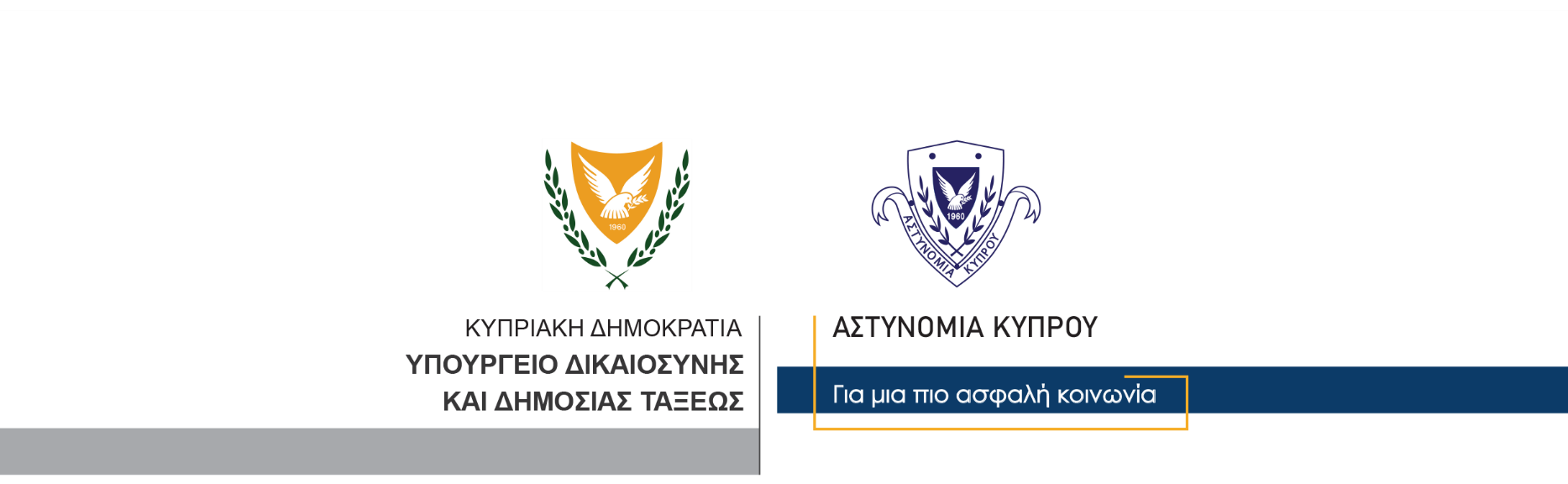 29 Μαρτίου, 2024Δελτίο Τύπου 1Σύλληψη δύο προσώπων για υπόθεση εμπορίας ναρκωτικών μετά τον εντοπισμό πέντε κιλών κάνναβηςΣτη σύλληψη δύο προσώπων, υπόπτων σε σχέση με διερευνώμενη υπόθεση εμπορίας ναρκωτικών, προχώρησε χθες στην επαρχία Λεμεσού η Αστυνομία και συγκεκριμένα η Υπηρεσία Καταπολέμησης Ναρκωτικών – ΥΚΑΝ. Οι δύο ύποπτοι, ηλικίας 48 και 30 ετών, συνελήφθησαν για αυτόφωρα αδικήματα μετά τον εντοπισμό στο αυτοκίνητο με το οποίο διακινούνταν σε περιοχή της Λεμεσού, ποσότητας κάνναβης, βάρους πέντε (5) κιλών και 300 γραμμαρίων περίπου.Συγκεκριμένα, λίγο πριν τις 4.00 το απόγευμα της Πέμπτης, τα μέλη της ΥΚΑΝ ανέκοψαν για έλεγχο το αυτοκίνητο με το οποίο διακινούνταν οι δύο ύποπτοι, με οδηγό τον 30χρονο. Ακολούθησε έρευνα στο όχημα, όπου ανευρέθηκαν στο κάθισμα πίσω από τη θέση του οδηγού, μέσα σε χάρτινο κιβώτιο, έξι νάιλον συσκευασίες που περιείχαν ποσότητα κάνναβης, συνολικού μεικτού βάρους πέντε κιλών και 300 γραμμαρίων περίπου.Οι 48χρονος και 30χρονος συνελήφθησαν για αυτόφωρα αδικήματα, καθώς και δυνάμει δικαστικών ενταλμάτων σύλληψης που εκδόθηκαν στη συνέχεια. Οι δύο τους τέθηκαν υπό κράτηση, για σκοπούς διερεύνησης της υπόθεσης εμπορίας ναρκωτικών.Η ΥΚΑΝ (Επαρχιακό Κλιμάκιο Λεμεσού) διερευνά την υπόθεση.Κλάδος ΕπικοινωνίαςΥποδιεύθυνση Επικοινωνίας Δημοσίων Σχέσεων & Κοινωνικής Ευθύνης